Министерство образования и науки Пермского краяГБПОУ «Уральский химико-технологический колледж»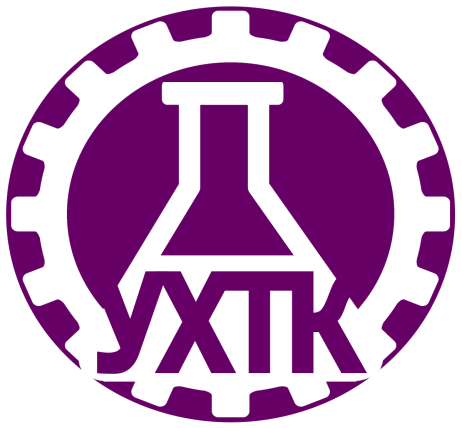 ПЕДАГОГИЧЕСКИЕ ТЕХНОЛОГИИ, ИСПОЛЬЗУЕМЫЕ НА УРОКАХ С ОБУЧАЮЩИМИСЯ С ОВЗ В РАМКАХ ФГОС Методические рекомендации  преподавателям, работающим в группах обучающихся с ограниченными возможностями здоровьяГубаха, 2022.Педагогические технологии, используемые на уроках с обучающимися с ОВЗ в рамках ФГОС Текст: методические рекомендации преподавателям, работающим в группах обучающихся с ограниченными возможностями здоровья/сост. Шлегель И.В. – Губаха, УХТК, 2022- 12 с.Методические рекомендации предназначены для оказания методической помощи начинающим педагогам в организации учебных занятий в группах обучающихся с ограниченными возможностями здоровья, содержат общую характеристику педагогических технологий, приемы создания атмосферы доверия и комфорта на урокеУральский химико-технологический колледж, 2022СОДЕРЖАНИЕВВЕДЕНИЕ       Современная технология коррекционного обучения, представляет собой синтез различных методов и приемов, среди которых интерактивные формы организации учебного процесса обеспечивают высокую результативность обучения. Само определение «интерактивность», означающее «способность взаимодействовать», говорит об эффективности интерактивных форм обучения, с точки зрения обучения воспитанников взаимодействию между собой, с педагогом, с окружающими в социуме. Это соответствует стоящей перед нами задаче формирования профессионального рабочего, эффективно взаимодействующего с работодателями, умеющего работать в команде, полноценного члена общества, работающего на благо производства и себя, своей семьи. Особенностью применения известных интерактивных методов и приемов в обучении лиц с ОВЗ является необходимость адаптировать их с учетом особенностей восприятия обучающимися.        Дети с ограниченными возможностями здоровья – это дети, состояние здоровья которых препятствует освоению образовательных программ вне специальных условий обучения и воспитания. Являясь гражданами государства, дети, подростки, взрослые лица с тяжелыми и множественными нарушениями имеют право на образование. В пакете социальных услуг предусмотрено, что каждый ребенок с инвалидностью должен получать образовательные услуги. Они конкретизируются в индивидуальной программе обучения в любых образовательных учреждениях: обучение на дому, в школе, в профессиональном образовательном учреждении и др. Проблема обучения детей с ограниченными возможностями здоровья становится актуальной в связи со значительным увеличением их численности и появляющимися новыми возможностями для их адаптации в обществе. Дети с ОВЗ нуждаются, главным образом, в создании специальных условий для получения качественного профессионального образования с последующим трудоустройством и адаптацией в обществе.1.ОБЩАЯ ХАРАКТЕРИСТИКА ПЕДАГОГИЧЕСКИХ ТЕХНОЛОГИЙ ДЛЯ ГРУПП С ОВЗПедагогические технологии ориентированы: на формирование положительной мотивации к учебному труду, развитие личности, способной к учебной и исследовательской деятельности, дальнейшему продолжению профессионального образования,  охрану здоровья учащихся.Среди многообразия современных педагогических технологий выделяют те, которые, можно применять на уроках, занятиях и внеурочной деятельности в работе с учащимися с ОВЗ:Технология разноуровневого обучения;Технология проблемного обучения;Технология личностно-ориентированного обучения;Групповые технологии;Информационно-коммуникационные технологии.Технология разноуровневого обучения – это технология организации учебного процесса, в рамках которой предполагается разный уровень усвоения учебного материала, но не ниже базового, в зависимости от способностей и индивидуальных особенностей личности каждого учащегося.Применяют эту технологию при изучении сложных тем или разделов. Чаще всего проверочные разноуровневые работы на контрольно-обобщающих уроках или занятиях (с использованием различных вариантов, индивидуальных заданий для конкретного обучающегося); объясняя материал от простого к сложному, контролируя уровень усвоения материала.Работа с применением элементов этой технологии дает возможность развивать индивидуальные способности учащихся, умения более осознанно подходить к профессиональному и социальному самоопределению. Применяю уровневую дифференциацию при изучении сложных тем или разделов, можно также применять и при изучении новой темы. Например, разноуровневые тесты, задания на соответствие, карточки с формулами, мнемонические треугольники для запоминания формул, виртуальные лабораторные работы, самостоятельную работу со схемами, электроизмерительными приборами по сопроводительным таблицам, дифференцируя по уровням сложности и др.         Технология проблемного обучения – это организация учебных занятий, которая предполагает создание под руководством учителя проблемных ситуаций и активную самостоятельную деятельность учащихся по их разрешению.На современном уроке ключевым этапом является этап мотивации. Выдвинуть перед детьми такую проблему, которая интересна и значима для каждого. Процесс создания мотивации требует от педагога особенного творческого подхода, нужно всё предвидеть и просчитать. От правильно поставленной мотивации зависит результативность всего урока. Проблемное обучение направлено на развитие всесторонне гармоничной личности ребенка и подготовку хорошей образовательной базы. На уроках во время беседы перед детьми ставится проблемная задача, а затем ряд последовательных взаимосвязанных вопросов, ответы на которые ведут к решению задачи. Обучающиеся пытаются решить поставленную перед ними проблемную задачу самостоятельно. Если есть сложности, то необходимо оказать детям коррекционную помощь, давая план действий, подсказывая отдельные шаги преодоления затруднений, создавая ситуацию  успеха на уроке. Необходимо выдвигать перед учащимися такую проблему, которая интересна и значима для каждогоМетодические приемы создания проблемных ситуаций:излагаются различные точки зрения на один и тот же вопрос;побуждение к сравнениям, обобщениям, выводам из ситуации, сопоставлению фактов;ставятся конкретные вопросы (на обобщение, обоснование, конкретизацию, логику рассуждения);ставятся проблемные задачи (например: с недостаточными или избыточными исходными данными, с неопределенностью в постановке вопроса, с противоречивыми данными, с заведомо допущенными ошибками, с ограниченным временем решения, и др.).Результат проблемного обучения: развитие мыслительных способностей.          Личностно-ориентированный подход – это система взаимосвязанных понятий, идей, способов действий обеспечивать и поддерживать процессы самопознания и самореализации личности ребенка, развитие его неповторимой индивидуальности. А правильно построенная система обучения помогает ученику преодолеть пассивную позицию в учебном процессе и открывать себя как носителя активного преобразующего начала.Основная задача личностно-ориентированного обучения, состоит в том, чтобы помогать каждому ученику развиваться как личность (по ФГОС).На уроках и занятиях с личностно – ориентированным подходом обеспечивается ориентир на самостоятельную работу, самостоятельные открытия учащегося.Цель – создание условий для познавательной активности учеников. В личностно-ориентированном обучении позиция ученика существенно изменяется. Он не бездумно принимает готовый образец или инструкцию учителя, а сам активно участвует в каждом шаге обучения – принимает учебную задачу, анализирует способы ее решения, выдвигает гипотезы, определяет причины ошибок и т.д. Чувство свободы выбора делает обучение сознательным, продуктивным и более результативным.            Групповые технологии – это обеспечение активности учебного процесса. Обучение осуществляется путем общения в парах, группах, когда каждый учит каждого, особое внимание обращается на варианты организации рабочих мест учащихся и используемые при этом средства обучения. Главная идея – учиться вместе, а не просто что-то выполнять вместе! Суть состоит в том, чтобы учащийся захотел сам приобретать знания. Здесь очень важна проблема мотивации самостоятельной учебной деятельности учащихся. Это обучение в процессе общения, общения учащихся друг с другом, учащихся с учителем, в результате которого и возникает столь необходимый контакт.Преимущества такой технологии заключаются в следующем: развиваются навыки мыслительной деятельности, включается работа памяти; актуализируются полученные опыт и знания; каждый ученик имеет возможность работать в индивидуальном темпе; повышается ответственность за результат коллективной работы.              Игровые технологии Практика показывает, что уроки с использованием игровых ситуаций, делая увлекательным учебный процесс, способствуют появлению активного познавательного интереса ребят. Развивается умение работать в паре, в группе. Игровую технологию можно использовать как для проведения целого урока, например, урок – путешествие или в качестве части урока (при работе с терминами, физическими величинами и т.д.)               Информационно-коммуникационные технологии – являются информационными, так как учебно-воспитательный процесс всегда сопровождается обменом информацией между педагогом и обучаемыми. Но в современном понимании информационная технология обучения (ИТО) – это педагогическая технология, использующая специальные способы, программные и технические средства (кино, аудио- и видеосредства, компьютеры, телекоммуникационные средства) для работы с информацией.        Информационно-коммуникационные технологии оживляют учебный процесс за счет реалистичности и динамичности изображения. Проводя уроки с использованием данной технологии, опираюсь на принцип: «Тебе скажут — ты забудешь. Тебе покажут — ты запомнишь. Ты сделаешь — ты поймешь». Это утверждение лишний раз убеждает в необходимости использования информационных технологий в учебном процессе для детей с ОВЗ. Например, создание уроков–презентаций дает возможность использовать методы активного, деятельностного обучения. Для более глубокого усвоения материала и контроля знаний на уроках использую различного рода электронные тесты. Контроль и самопроверку знаний позволяют осуществить электронные кроссворды.Одной из эффективных информационных технологий, используемых в учебном процессе, является мультимедиа. Мультимедиа – сравнительно молодая отрасль новых информационных технологий. Применение ИКТ в специальных (коррекционных) школах, прежде всего, даёт возможность улучшить качество обучения, повысить мотивацию к получению и усвоению новых знаний учащимися с ограниченными возможностями здоровья, т.к. у них помимо системного недоразвития всех компонентов языковой системы имеется дефицит развития познавательной деятельности, мышления, вербальной памяти, внимания, бедный словарный запас, недостаточные представления об окружающем мире.2.ПРИЕМЫ СОЗДАНИЯ АТМОСФЕРЫ ДОВЕРИЯ И КОМФОРТА ВНУТРИ ГРУППЫ         Это разнообразные приемы объединения по общим интересам, признакам, взглядам и так далее. Предлагается написать на листе бумаги несколько своих увлечений, например, футбол, рисование, фильмы, компьютерные игры и т.д. Затем всем встать в круг, обнаружить общие интересы. Эффективно для первого знакомства ребят, при необходимости работы в группах, парах. Игровые приемы обучения. Используются на различных этапах занятия, имеют различные цели.  Игры – энергизаторы эффективны как мини-игры, восстанавливающие энергию всей группы, мобилизующие к дальнейшему процессу, снимающие напряжение в группе, являются универсальными в условиях работы с обучающимися с ОВЗ. Игра «Радио». Все участники – это хор или дикторы, выступающие на радио, ведущий – регулятор громкости. Участники выбирают текст или песню для исполнения. Ведущий жестом «включает радио» и поднятием опусканием ладони показывает уровень громкости. Участники следят за рукой ведущего, повышая до самого громкого или понижая до шепота голос. Ведущий может хлопком выключить радио: участники в это время, замолкают, но продолжают петь или читать про себя, и по хлопку ведущего снова продолжают петь или читать вслух. Приемы устного опроса. Прием «Кластеры» Достоинством этого упражнения является развитие вариативности мышления, способности устанавливать связи и отношения изучаемого субъекта. В центре классной доски или большого листа бумаги записываем ключевое слово - профессиональный термин. Обучающимся предлагается называет слова или словосочетания, которые, на их взгляд, связаны с ним. Некоторые приемы требуют изготовления несложных дидактических приспособлений: - прием «Светофор». «Светофор» – это всего лишь длинная полоска картона, с одной стороны красная, с другой – зеленая. При опросе обучающиеся поднимают «светофор» красной или зеленой стороной, сигнализируя о своей готовности к ответу. Способ применения зависит от типа опроса;  - прием «Кубики». Используются два кубика из ватмана, на плоскостях которых обозначены буквы: А, Б, В, Г. для проведения тестового задания. Подготовка аудитории – разметка на полу в виде цифр по количеству вопросов теста. Участники слушают содержание теста и обращают куб нужной буквой к ведущему. При правильном ответе переходят по разметке на квадрат с соответствующим номером. Прием содержит элемент соревнования, группа наблюдает за участниками. Для оценки правильности ответов назначается эксперт из числа обучающихся; - прием «Черный ящик» Заготавливается ящик с отверстием (чтобы проходила рука). Туда кладутся различные инструменты. Участник просовывает руку в отверстие, выбирает инструмент и, прежде чем извлечь, называет его. Побеждает распознавший больше всего инструментов; - приемы «Кроссворд», «Сканворд». Изготовление кроссворда/сканворда в большом формате на листе ватмана можно предложить как индивидуальное секретное домашнее задание кому- либо из обучающихся. На уроке кроссворд размещается на доске, обучающиеся делятся на две команды, им предлагаются маркеры разного цвета. При подведении итогов будет видно, сколько ответов дала каждая команда; - взаимоопрос. Работа в парах. Обучающиеся опрашивают друг друга по предложенной теме. Основная цель - проговаривание основных терминов вслух, повторение. Затем проводится обсуждение. В составе наших обучающихся ребят с ограниченными возможностями здоровья не становится меньше. Поэтому требуются активное использование известных специальных методов, апробация и введение новых. Человек с ограниченными возможностями здоровья, как никто другой, требует внимания, реализации потребности быть замеченным. Цель педагога – вовлечение в учебный процесс всех его участников, где у каждого есть свое место, своя роль, чему и способствуют интерактивные технологии. Использование интерактивных форм организации учебного процесса в практике обучения лиц с ОВЗ способствует развитию их коммуникативных умений и навыков, установление эмоциональных контактов между обучающимися, умению работать в команде, прислушиваться к мнению своих товарищей, дает возможность менять формы их деятельности, переключать внимание на основные вопросы темы занятий и в итоге освоить программу профессионального обучения.ЗАКЛЮЧЕНИЕТаким образом, использование педагогических технологий позволяет равномерно во время урока и занятия распределять различные виды заданий, чередовать мыслительную деятельность с физкультурными минутками, определять время подачи учебного материала, выделять время на проведение самостоятельных работ, применять технические средства обучения.СПИСОК ЛИТЕРАТУРЫГуслова, М. Н. Инновационные педагогические технологии: Учеб. пособие для студентов учрежд. сред. проф. образ. / М.Н. Гуслова. - М.: ИЦ Академия, 2013. - 288 c.Гин А.А. Приемы педагогической техники.– 13 издание — М.: Вита—Пресс, 2018 г. — 112сГуслова, М. Н. Инновационные педагогические технологии: Учебник / М.Н. Гуслова. - М.: Academia, 2018. - 672 c.Панфилова, А. П. Инновационные педагогические технологии. Активное обучение / А.П.Панфилова. - М.: Академия, 2013. – 272с.Печатается по решению Методического советаУТВЕРЖДАЮ:протокол  №2 от 17 декабря 2022гпредседатель МС______________А.А.НазаровЗаместитель директора по УР____________Ю.А. Галимова«__» __________2022г№ п/пНаименование  разделовстр.ВВЕДЕНИЕ41ОБЩАЯ ХАРАКТЕРИСТИКА ПЕДАГОГИЧЕСКИХ ТЕХНОЛОГИЙ ДЛЯ ГРУПП С ОВЗ52ПРИЕМЫ СОЗДАНИЯ АТМОСФЕРЫ ДОВЕРИЯ И КОМФОРТА ВНУТРИ ГРУППЫ. 9ЗАКЛЮЧЕНИЕ12СПИСОК ИСПОЛЬЗОВАННОЙ  ЛИТЕРАТУРЫ12